BEING MORE ASSERTIVEMy situation is:One day I asked my mom to leave, I told her that I would go to a meeting only, but I lied to her because I did not go to a meeting that day if it was not a party.That day arrived very badly since I drink alcohol and my mother scolded because I had lied to her.My solution is:Speak clearly with my mama without lies and explain why I did that and not lie again. Since it only loses its confidence.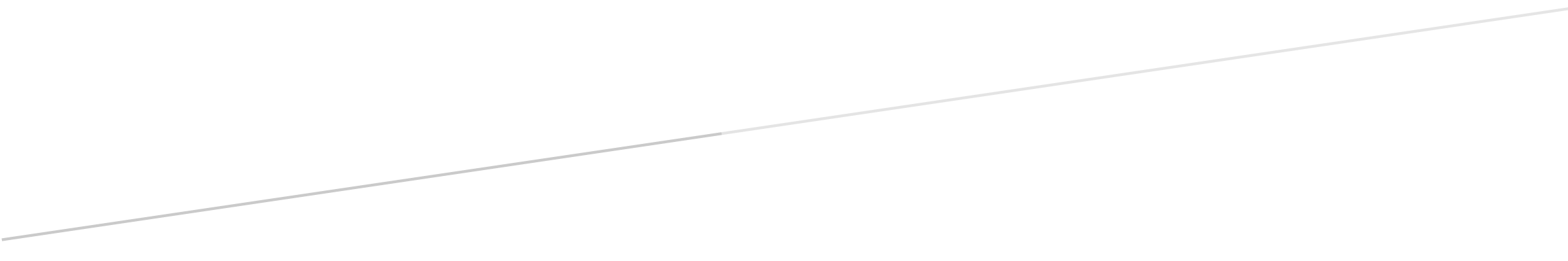 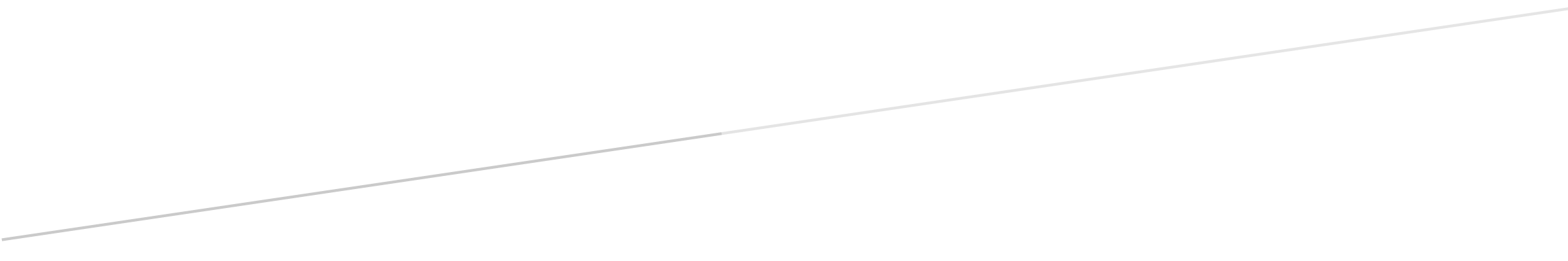 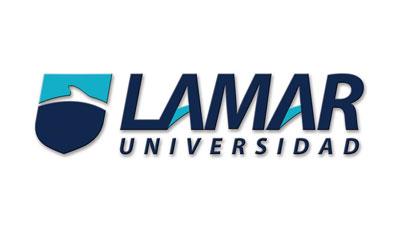 